I Las Vegas Fiestas PatriasMT-42134  - Web: https://viaje.mt/dpa5 días y 4 nochesDesde $729 USD | CPL + 269 IMP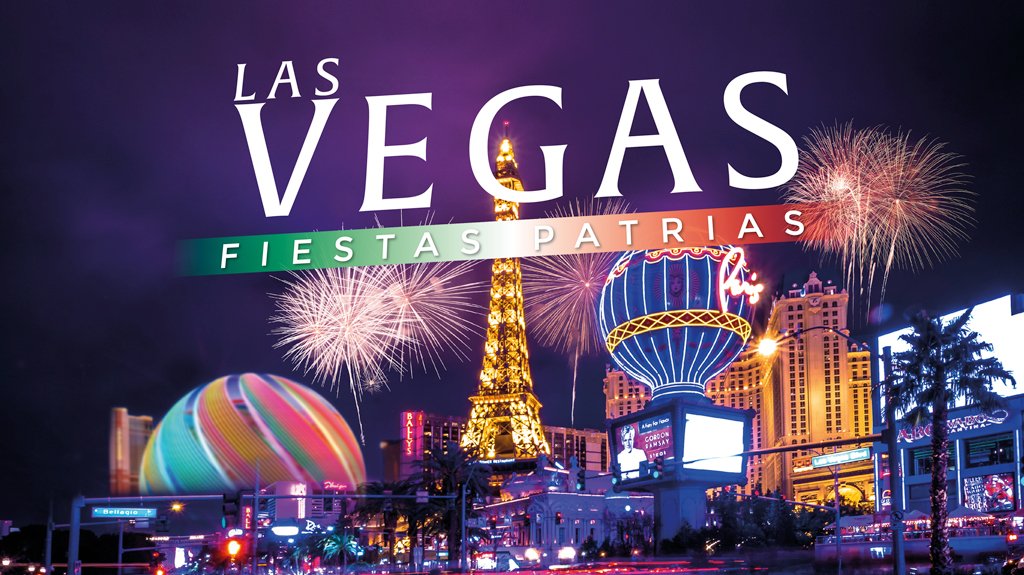 Incluye vuelo conI SALIDAS                    I PAISESEstados Unidos.I CIUDADESLas Vegas.I ITINERARIODíA 1MéXICO-LAS VEGAS Presentarse en el Aeropuerto Internacional de la Ciudad de México con 3 hrs. mínimo de antelación para tomar su vuelo con destino a Las Vegas. Llegada y traslado a su hotel ubicado en la Strip. Resto del día libre.Alojamiento en Excalibur Hotel amp; Casino.DíA 2-4 LAS VEGASDías libres para disfrutar de la ciudad que nunca duermehellip; iexcl;Las Vegas!Como es ya una tradición, la ciudad de Las Vegas será el destino fuera de México donde mejor se celebrará el Día de la Independencia con gran entretenimiento a nivel mundial. La ciudad ha destacado en las áreas de deportes, entretenimiento, y gastronomía.Nada se puede comparar con la selección de espectáculos que se estarán dando en Las Vegas para celebrar el 15 de septiembre, no es por nada que la llaman ldquo;La Capital del Entretenimientordquo;Alojamiento en Excalibur Hotel amp; Casino.DíA 5LAS VEGAS-MéXICOA la hora indicada, traslado de su hotel al Aeropuerto de Las Vegas para tomar su vuelo de regreso a la Ciudad de México.I TARIFAS -  Precios indicados por persona en USD         -  Los precios cambian constantemente, así que te sugerimos la verificación de estos, y no utilizar este documento como definitivo, en caso de no encontrar la fecha dentro del recuadro consultar el precio del suplemento con su ejecutivo.I HOTELESPrecios vigentes hasta el 13/09/2024I EL VIAJE INCLUYE  ● Vuelo redondo México-Las Vegas-México   ● 04 noches de alojamiento en Excalibur Hotel  Casino  ● Traslado de llegada y salida en servicio grupal  ● Resort Fee ($20usd por día por habitación)  ● Equipaje documentado de hasta 25kg y 10kg de mano por personaI EL VIAJE NO INCLUYE  ● IMPUESTOS $269 USD POR PERSONA.  ● Pregunte por nuestras actividades opcionales para disfrutar más de Las Vegas.  ● Gastos personales, propinas, alimentos, seguro de viaje.I NOTASNOTAS DE LAS TARIFAS                                                                                              Habitación en ocupación máxima para 4 personas. Consulte otras opciones de hospedaje.POLÍTICAS DE CONTRATACIÓN Y CANCELACIÓNhttps://www.megatravel.com.mx/contrato/01-bloqueos-astromundo.pdfPrecios indicados en USD, pagaderos en Moneda Nacional al tipo de cambio del día.Los precios indicados en este sitio web, son de carácter informativo y deben ser confirmados para realizar su reservación ya que están sujetos a modificaciones sin previo aviso.VISAESTADOS UNIDOS DE AMÉRICA:El trámite de la VISA AMERICANA se realiza estrictamente de manera personal.No existe autorización de ninguna índole para la intermediación en la presentación de una solicitud de visa a través de un tercero o con un representante.Esta condición aplica para Mega Travel y en general para cualquier agencia de viajes.Para mayor información acerca del trámite de visa americana puede consultarla directamente en el portal de internet de la Embajada en México de los Estados Unidos de América: https://mx.usembassy.gov/es/visas-es/turismo-y-visitantes/como-solicitar-la-visa/REQUISITOS PARA INGRESAR A ESTADOS UNIDOSPasaporte deberá contar con al menos 6 meses de vigencia posteriores a la fecha de regreso.Visa americana vigentePor disposición oficial de las autoridades estadounidenses ya no necesario presentar el esquema de vacunación completa ni la carta jurada para ingresar al país.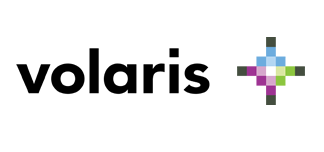 2024Septiembre:  13TARIFAS 2024TARIFAS 2024TARIFAS 2024TARIFAS 2024TARIFAS 2024TARIFAS 2024SencillaDobleTripleCuadruple$ 1259$ 849$ 779$ 729Impuestos Aéreos 2024 $ 269SUPLEMENTOS 2024SUPLEMENTOS 2024HOTELES PREVISTOS O SIMILARESHOTELES PREVISTOS O SIMILARESHOTELES PREVISTOS O SIMILARESHOTELES PREVISTOS O SIMILARESHOTELCIUDADTIPOPAíSExcalibur Hotel amp; CasinoLas VegasTuristaE.Uéste es el hotel utilizado para este bloqueo ya que posee una céntrica ubicación.éste es el hotel utilizado para este bloqueo ya que posee una céntrica ubicación.éste es el hotel utilizado para este bloqueo ya que posee una céntrica ubicación.éste es el hotel utilizado para este bloqueo ya que posee una céntrica ubicación.